Baccalauréat ProfessionnelMaintenance des Systèmes de Production ConnectésDOSSIER TECHNIQUEETRESSOURCESÉpreuve E2	PREPARATION D’UNE INTERVENTIONSommairePrésentation du système	Page 2Analyse fonctionnelle : niveau A-0, A0 et niveau A3	Page 3 et 4Entrainement chaine transporteuse	Page 4Vue éclatée de l’entrainement de la chaine transporteuse	Page 5Eclaté du guidage en rotation du plateau d’entrainement et du limiteur de couple	Page 6Mise en plan du guidage en rotation du plateau d’entrainement	Page 7Nomenclature 	Page 8 et 9Schéma électrique	Page 10Extrait catalogue SEDIS	Page 11Extrait guide du dessinateur transmission par chaine	Page 12Formulaire pour calcul de transmission par chaine	Page 121 Présentation du systèmeLe système présenté est une conditionneuse de médicament utilisée dans l’industrie pharmaceutique pour conditionner les comprimés en flacons.Ce système réalise les opérations suivantes : distribuer les comprimés et remplir les flacons de comprimés, transférer les flacons entre les postes, fermer les flacons par des capsules.Les flacons et les capsules sont disposés sur des palettes support acheminées par un convoyeur à chaîne desservant le poste de distribution de comprimés et le poste de capsulage de flacons.Les flacons vides sont stoppés au poste de remplissage.Les comprimés, stockés dans une trémie, sont dirigés vers une sole tournante grâce à un plateau vibrant. Ils sont accumulés dans une rampe, puis déversés dans les flacons.Les flacons remplis sont stoppés et positionnés au poste de capsulage (bouchage).Les capsules sont déposées sur les flacons par un manipulateur pneumatique.2 Analyse fonctionnelleGraphe A-0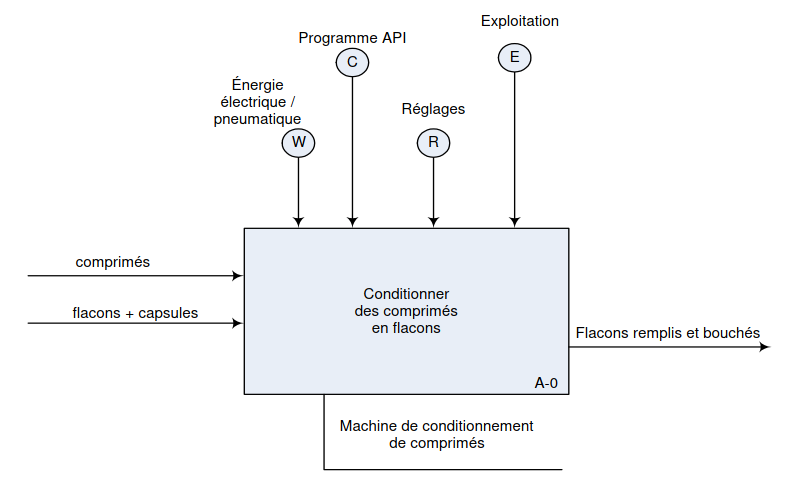 Graphe A0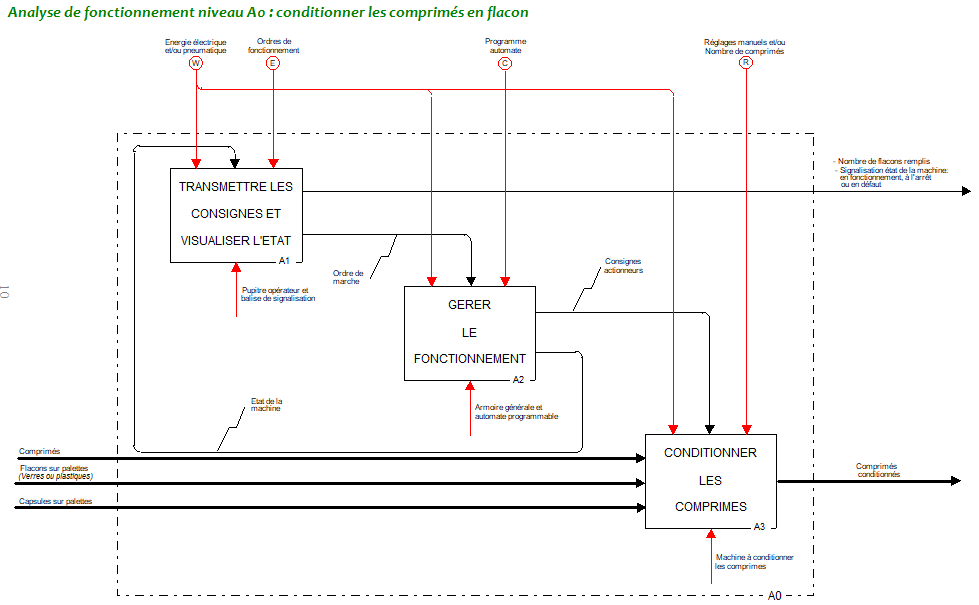 Graphe A3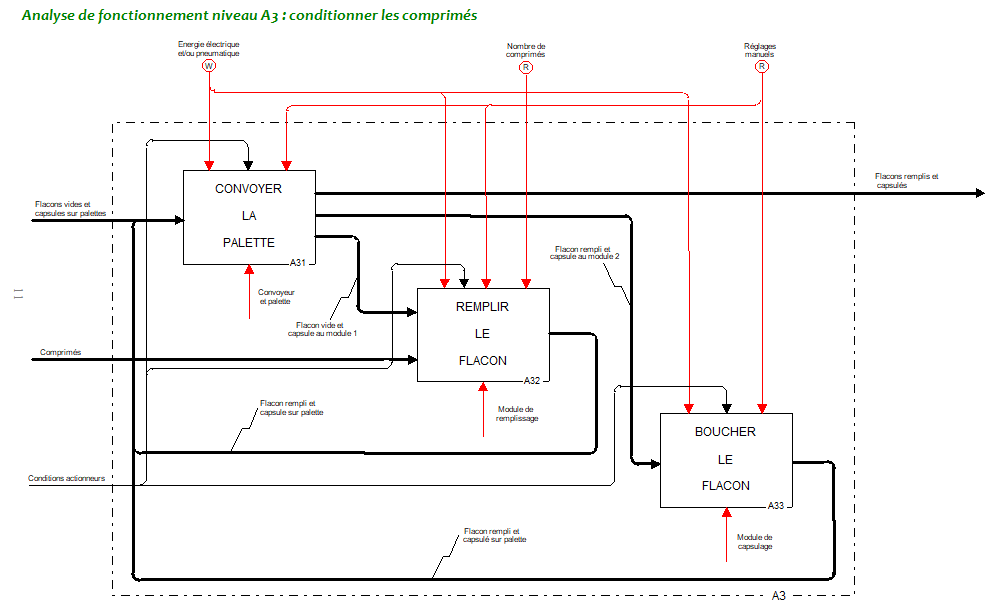 3 Entrainement chaine transporteuse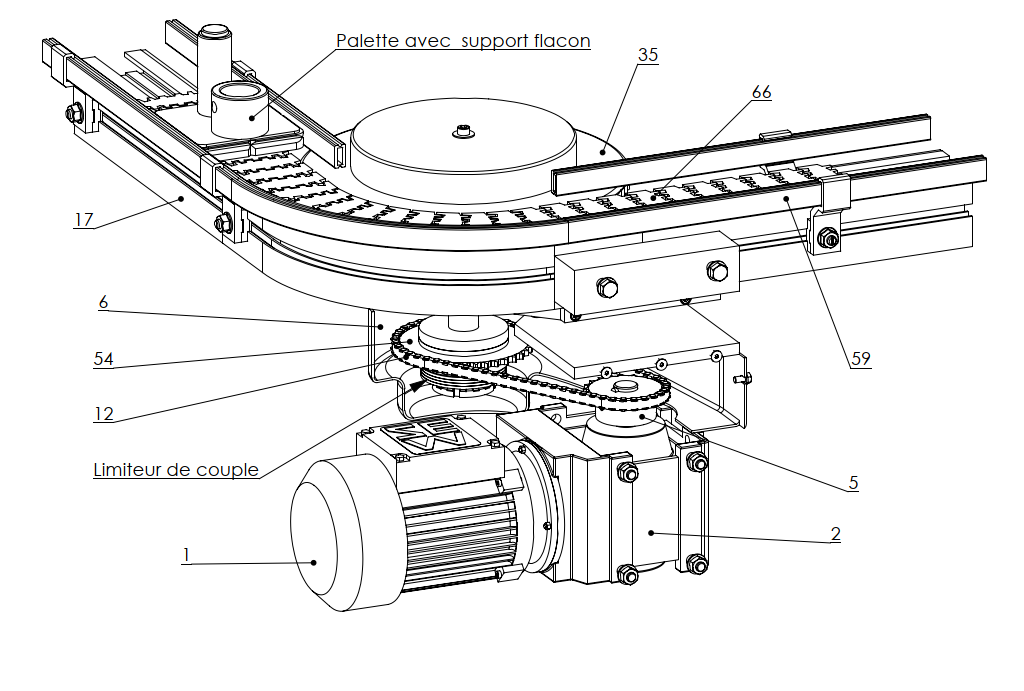 4 Vue éclatée de l’entrainement de la chaine transporteuse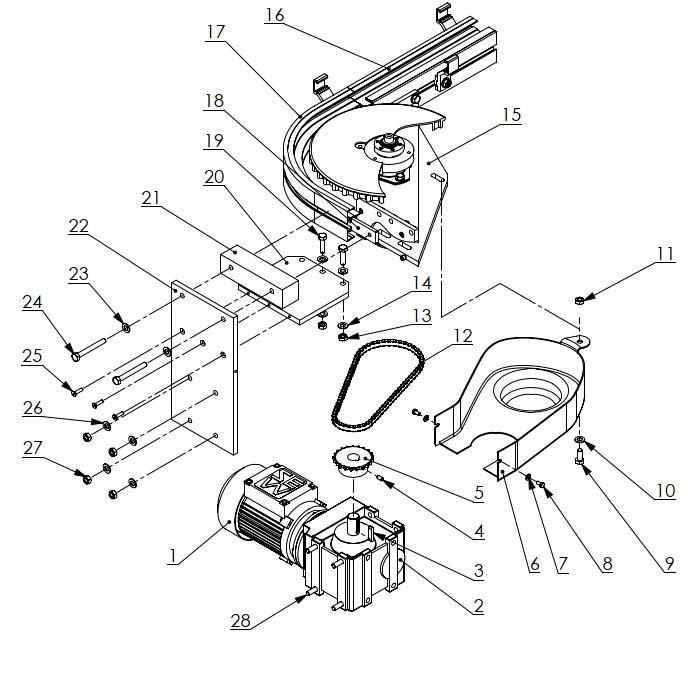 5 Eclaté du guidage en rotation du plateau d’entrainement et du limiteur de couple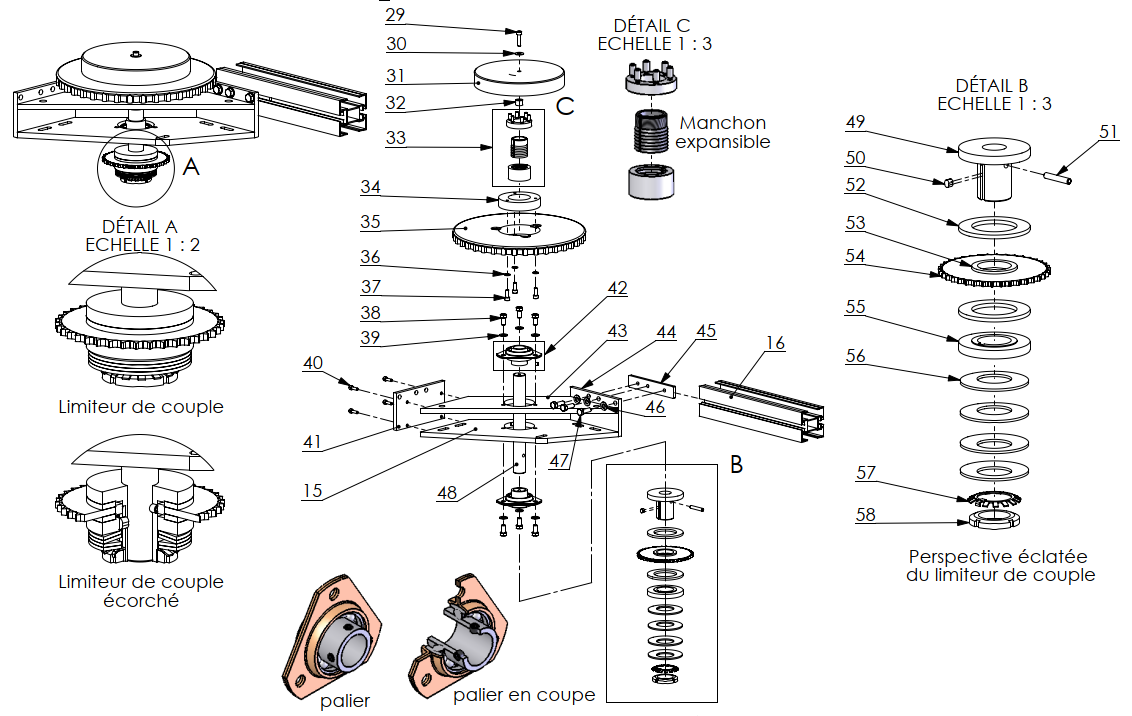 6 Mise en plan du guidage en rotation du plateau d’entrainement et du limiteur de couple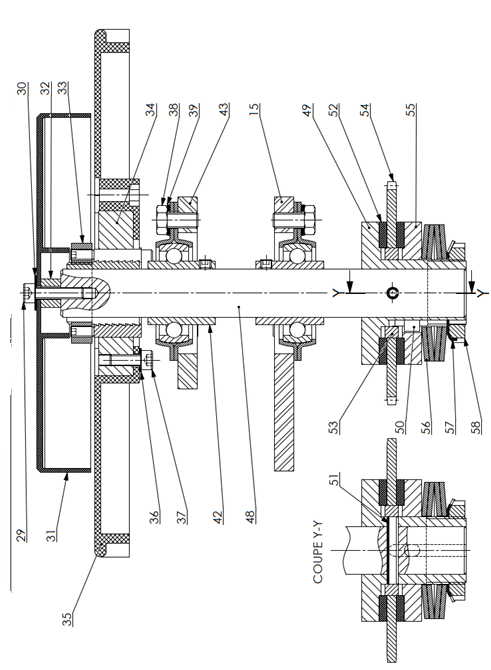 7 Nomenclature8 Schéma électrique du convoyeur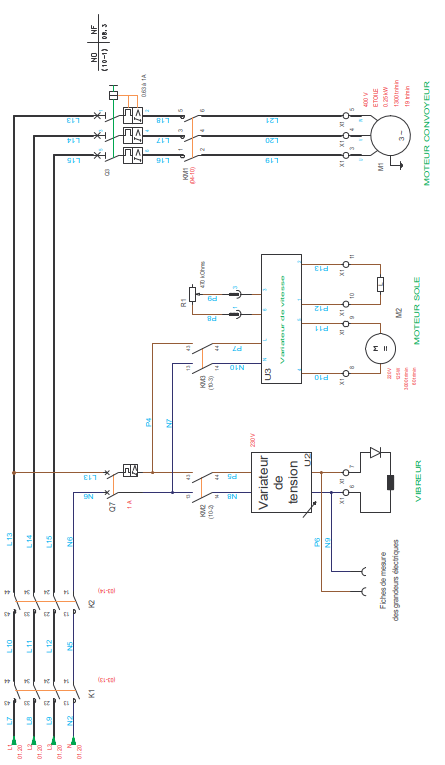 9 Extrait de catalogue SEDIS.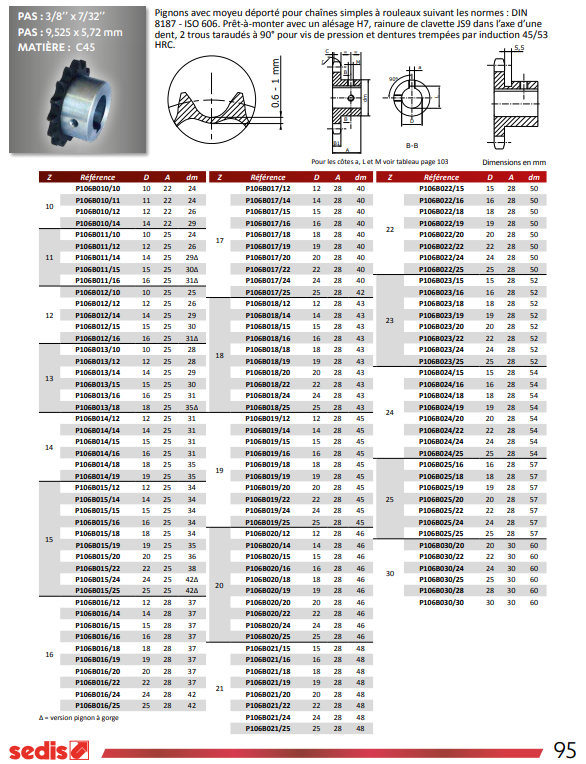 10 Extrait du guide du dessinateur sur transmission par chaine.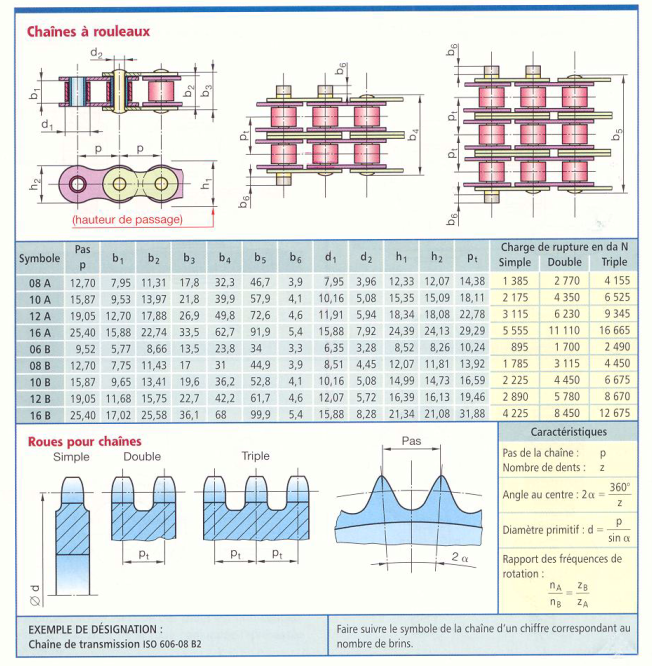 11 Formulaire pour transmission par chaine.Figure 1 : exemple de remplissageFigure 2 : aménagement d’une palette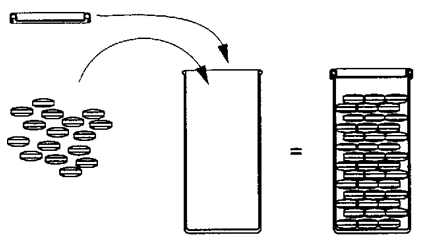 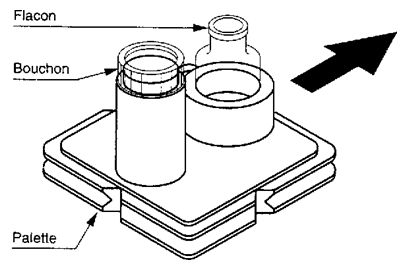 Figure 3 : systèmeFigure 3 : système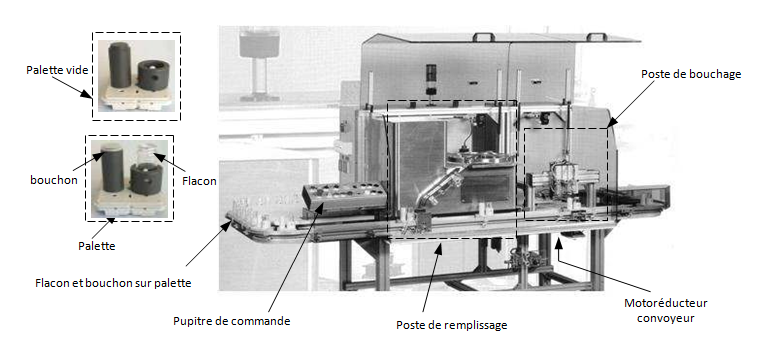 66Chaine transporteuse flexRésine acétalSKF65Glissière flex linkPolyéthylèneSKF64Plaquette support guide latéralEN AW -2017SKF63Vis support guide latéralSKF62Ecrou a embase M861Support guide latéralEN AW -2017SKF60Goupille élastique pour support de guide latéralMecanindus59Guide latéralEN AW -2017SKF581Ecrou a encoche M35571Rondelle freinSKF564Rondelle Belleville 35x71x2SKF551Flasque limiteurE 360541Disque Z=38 dents ; diamètre primitif d = 115.3 mmAcierSedis531Moyeu rapportéE 360Solidaire de 54522GarnitureFerrodo511Goupille élastique 6x33Mecanindus501Clavette forme A 6x6x10C40491Moyeu limiteur de couple481ArbreE 360476Vis H M8x25466Rondelle N8451Plaquette taraudée coté plateauE 360441Maintien support 2EN AW -2017431Support supérieurEN AW -2017422Pallier Y applique en tôleSKF411Maintien support 1EN AW -2017408Vis CHc M5x16396Rondelle S8386Vis H M8x16373Vis CHc M6x16363Rondelle S6351Roue d’entraînementPolyamideSKF341Moyeu de roue d’entraînementE 360331Manchon expansible321EntretoiseE 360311Chapeau de roueABSSKFRepNbDésignationMatièreObservations301Rondelle N6291Vis CHc M6x25284Vis H M8x30274Ecrou H M8264Rondelle N8253Vis FHc M5x20242Vis H M8x70232Rondelle N8221MontantEN AW -2017211Pavé maintien moteurEN AW -2017201SupportEN AW -2017192Vis H M8x30181Plaquette taraudéeE 36017Profilé flex xlcb à 90°EN AW -2017SKF16Profilé flex xlcbEN AW -2017SKF151Support inférieurEN AW -2017144Rondelle N8132Ecrou H M8121Chaîne a rouleaux111Ecrou H M8101Rondelle N891Vis H M8x2082Vis H M5x1072Rondelle S561Carter51Pignon Z = 21 dents ; diamètre primitif d = 64 mmAcierSedis41Vis sans tête à téton court M6x1231Clavette forme A 6x6x30C4021Réducteur, réduction globale 1/68SEW11Moteur triphasé, 0.25kW, 1300tr/minSEWRepNbDésignationMatièreObservationsRelationV, R, V = R.V : Vitesse linéaire (m/s) : Vitesse angulaire de rotation (rad/s)R : Rayon (m)RelationN, 2N/60N : fréquence de rotation (tr/min) : Vitesse angulaire de rotation (rad/s)RelationP, C, P = C.P : Puissance en Watt : Vitesse angulaire de rotation (rad/s)C : Couple (N/m)Rapport de vitesser = Ns/Ne = s/e= Ze/Zse : Vitesse angulaire d’entrée (rad/s)s : Vitesse angulaire de sortie (rad/s)Ze : Nombre de dents de la roue menanteRapport de vitesser = Ns/Ne = s/e= Ze/ZsZs : Nombre de dents de la roue menéerrapport de réduction